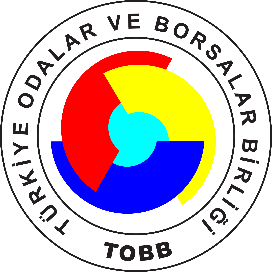 KANADA’DA İŞ VE YATIRIM ORTAMI BİLGİLENDİRME SEMİNERİ19 MART 2020, TEPAVKATILIM FORMUADI-SOYADI:CEP TELEFONU:E-POSTA ADRESİ:UNVAN:SEKTÖR:ŞİRKET ADI:ŞİRKET PROFİLİ:KANADA İLE İŞ YAPIYOR MUSUNUZ?EVET    (   )HAYIR  (   )